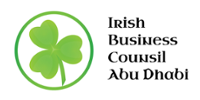 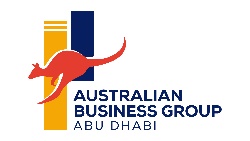 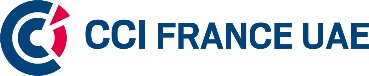 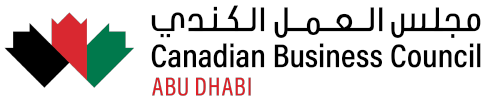 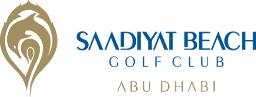 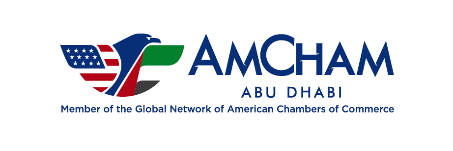 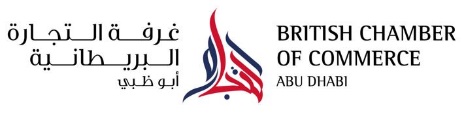 Battle of the Abu Dhabi Business Community Golf DayPlayer Registration Form
Friday 7th October 2022 Saadiyat Beach Golf Club, Abu Dhabi 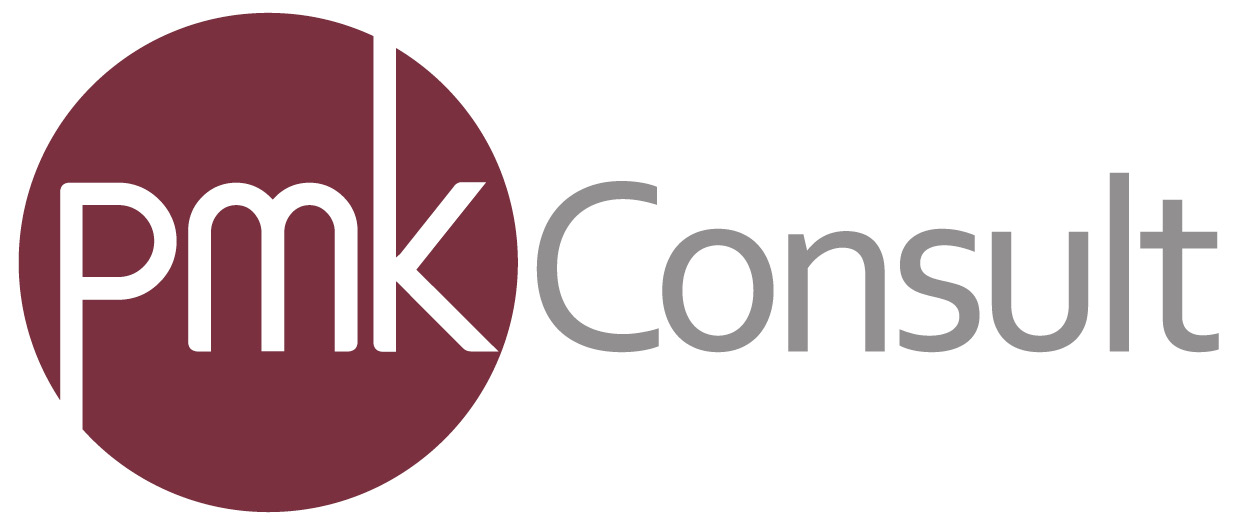 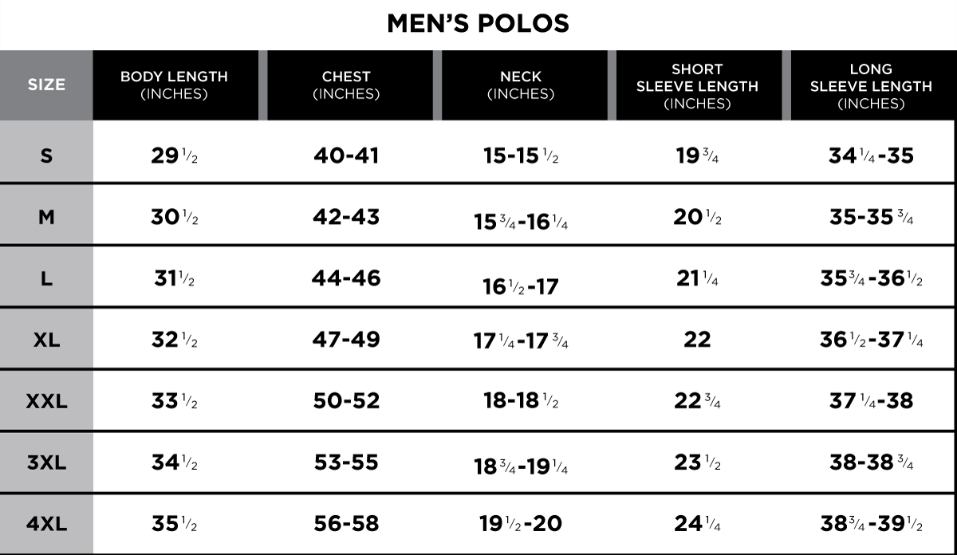 Player NameCompany NameMobile NumberEmail AddressHandicapShirt Size